МБДОУ детский сад «Жар птица»р.п. Усть-Донецкий Проект по нравственно - патриотическому воспитанию детей подготовительной группы №8 «Пчелка»«История и народные промыслы Донского края»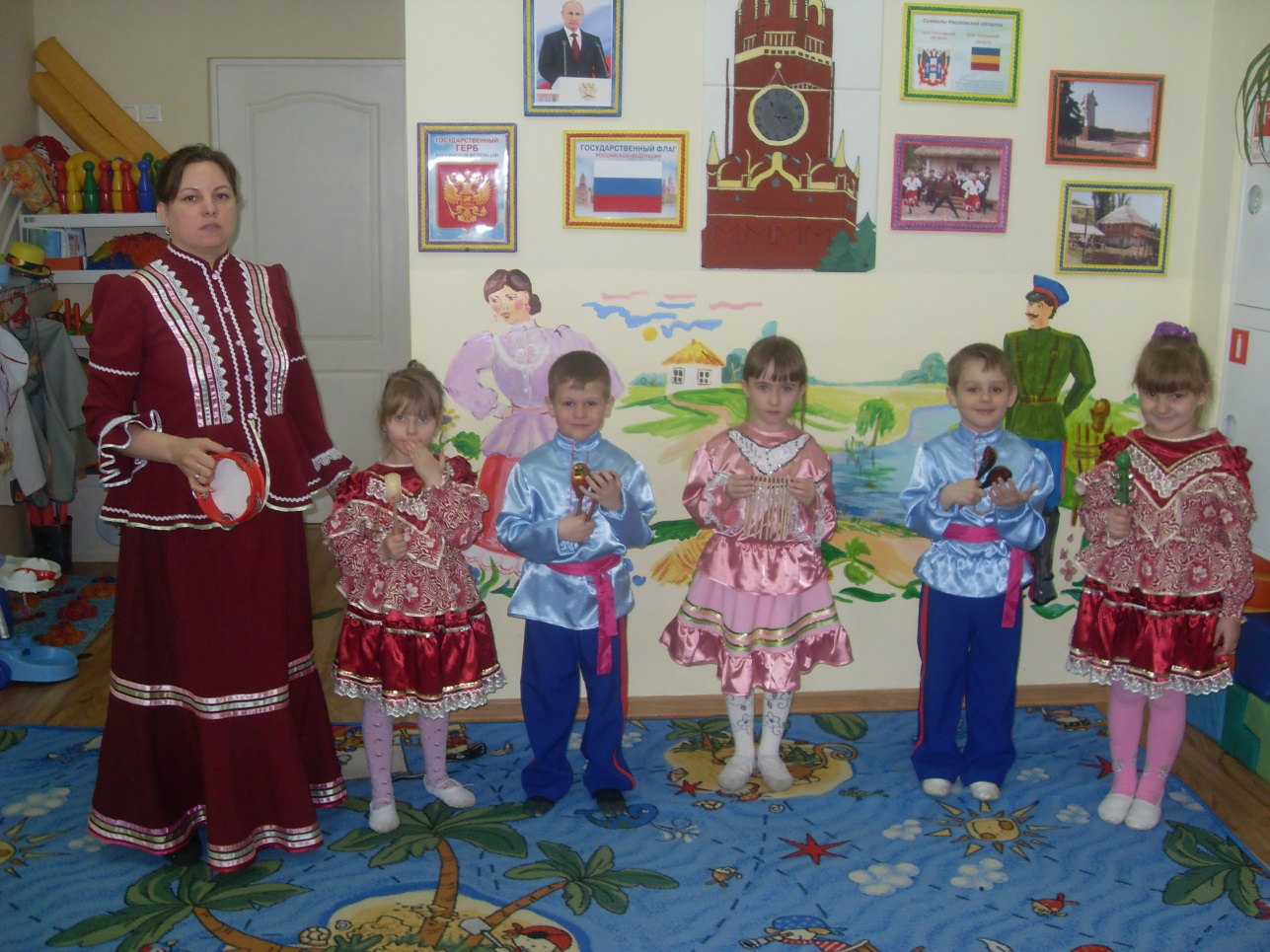 2017-2018г.Авторы проекта: воспитатель подготовительной группы  Погребнова В.Л.Участники проекта: дети  старшей группы  (22 человека: родители, воспитатели).Тип проекта: 	информационный,   обучающий  - длительностью 1 год.Цель проекта: 	формирование патриотического отношения детей к Донскому краю через знакомство с историей Дона, народно-прикладным искусством, историей Донского Казачества.Задачи проекта:Познакомить детей с историей Донского края; Историей возникновения Донского казачества;Формировать знания детей об истории возникновения промыслов на Дону.Развивать познавательную активность: творчество и фантазию. Воспитывать у детей интерес к истории «малой» Родины; интерес к народному творчеству.Привлечь родителей к участию в работе по формированию знаний у детей истории Донского края, Донского казачества.Актуальные проблемы:Родина. Отчий край. Так называют люди ту землю, на которой родились, и нет ничего  дороже у человека, чем Родина, красота которой открылась ему однажды как чудо. Необходимо помочь ребенку открыть это чудо, приобщая его к истории, культуре родного края. Знакомясь со своей малой Родиной, ребенок начинает любить её и сохраняет чувство привязанности к ней на всю жизнь.И чем лучше дети будут знать её, тем лучше поймут значение того, что происходит сегодня и тем яснее представят будущее. Многонациональность Донского края одна из причин необходимости привить уважение и интерес к культуре, обычаям, традициям, истории края.Реализация проекта позволяет:- Создать в группе необходимые условия по ознакомлению с историей Донского края, Донского казачества, путем введения в художественно-эстетическую среду предметов искусства и быта Донского каря;-Создав в группе уголок по ознакомлению детей с казачеством «Горенка»;-Культурологические беседы, рассказы педагога;-Оформить дидактические (режиссерские) игры;-Активизировать сотрудничество с родителями воспитанников группы.План совместной работы с родителями на периодс 15.09.2015г по 01.05.2016гМероприятия:Мониторинг знаний родителей о истории Дона.Создать «Центр краеведения» по ознакомлению с историей родного края, народными промыслами Дона, донским казачеством (пополнить «центр» необходимой литературой, фото, альбомы для рассматривания, макеты.)«Маршрут выходного дня» -посещение краеведческого музея; экскурсии по родному краю. Оформить «Уголок горницы», где поместить предметы и элементы быта донских казаков.Папка-передвижка: консультации на тему: «Историческое прошлое Донского края; «Государственные символы нашего края»;«История возникновения Донского казачества».Выставка детских рисунков:«Как казаки осень встречают».Досуг «Казачьи посиделки».Тематический план занятийМетодическое обеспечение              Литература:Нравственно-патриотическое воспитание детей дошкольного возраста Ветохина А.Я. г. Санкт Петербург, изд. «Детство-Пресс» 2011 год.«Патриотическое воспитание детей» Комратова Н.Г., Грибова Л.Ф. изд. Москва «Творческий центр» 2007год.«Природа Донского края»  Барсукова Т.В.; Танич А.Ю. изд. «Донской дом» 2007год.«В низовьях Дона» Кулишов В.И. г. Москва, изд. «Искусство» 1987год.«Приглашаем в край Тихого Дона». Бусленко Н. изд.г.Ростов-на-Дону, 1990г.«Край родной» Бутенко Т.А.; Небратенко В.Б., изд. «Баро-Пресс», 2003г. «История возникновения «Донского казачества».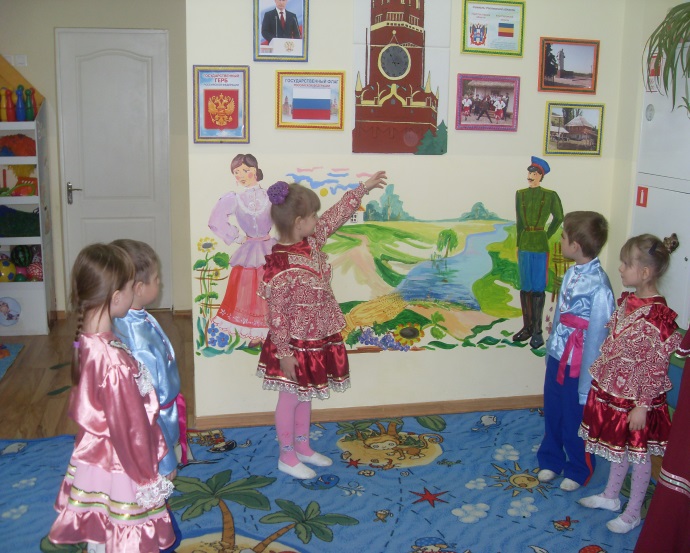 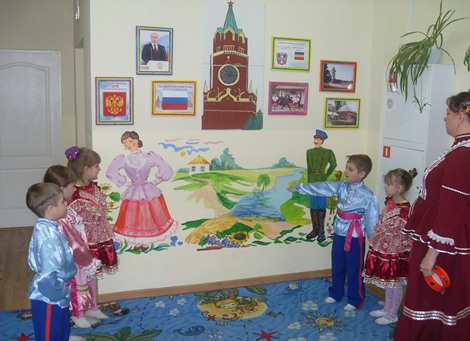 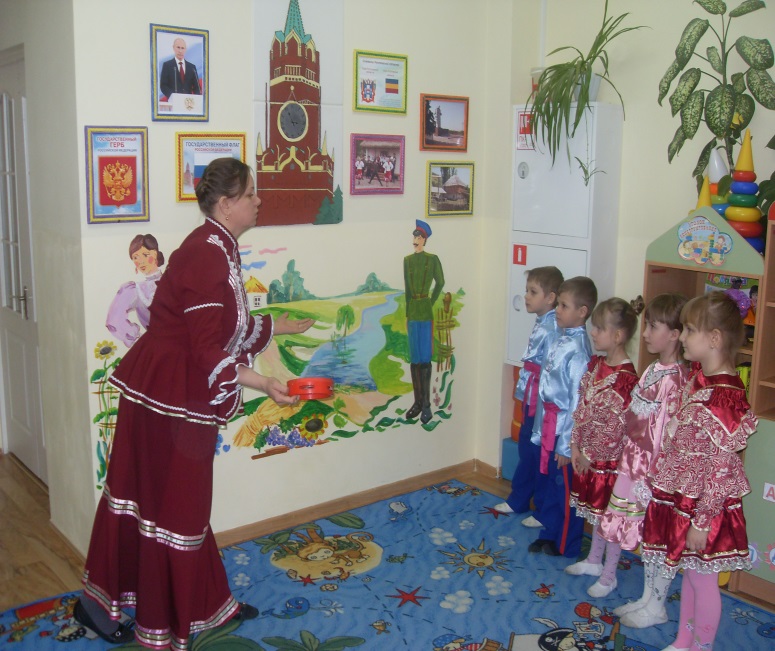 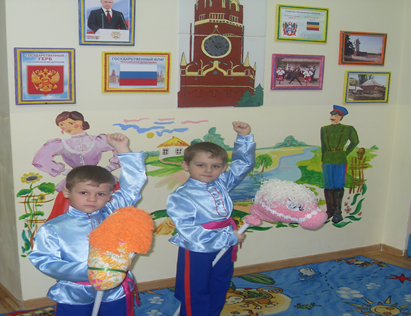 Тема занятияЦельБеседа: «От дикого поля до Ростовской области».Познакомить с историей возникновения Ростовской области, историческим названием  города-столицы Дона.Рисование «Дары Дона (натюрморт).Учить детей рисовать с натуры, передавая форму фруктов, красиво располагать изображение на месте бумаги.Беседа «История возникновения «Донского казачества».Познакомить с историей возникновения Донского казачества, предметами элементами быта казаков.Изображение пейзажей на казачьему «Курень казаков».Учить передавать в рисунке особенности казацкого дома, формировать эстетическое отношение к окружающему. Изготовление кукол (Григория и Аксиньи) из картона.Беседа: «История Григория и АксиньиУчить детей составлять из деталей аппликации изображение человека, развивать чувство композиции цвета.История происхождения и традиции казачьего костюма.Познакомить детей с родной культурой , особенностями одежды донских казаков. Рисование: «Кукла в национальном костюме».Закрепить умение детей рисовать фигуру человека; учить изображать характерные особенности национальной одежды.Аппликация: «Украшаем нарядные шали».Упражнять в вырезывании простых узоров из бумаги, сложенной вдвое (цветы, листья), развивать умение красиво подбирать цвета.О чем рассказала казачья форма.Познакомить детей с деталями мужской казачьей одежды – казачьей справой. На казаке и «рогожа пригожа» Воспитывать творческие способности детей, эстетический вкус.Беседа: «Мастера донской земли».Познакомить детей с народными промыслами Дона. «Солнечная керамика-роспись готовых форм».Развивать чувство цвета, ритма, умение передавать колорит Семикаракорский  керамики.